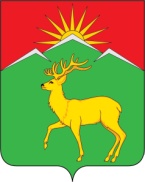 Совет депутатов Малиновского сельсоветаСаянского района Красноярского краяРЕШЕНИЕ  с. Малиновка15.11.2021								№ 38О внесении изменения в решение  Малиновского сельского Совета депутатов от 28.11.2018 №80 «О налоге на имущество физических лиц» В  целях приведения нормативного правового акта в соответствие с законодательством, руководствуясь Уставом муниципального образования Малиновский сельсовет, Малиновский сельский Совет депутатовРЕШИЛ:1. Внести изменение в решение  Малиновского сельского Совета депутатов от 28.11.2018 №80 «О налоге на имущество физических лиц».1.1.  Подпункт 2  пункта 3 решения изложить в новой редакции:«объекты налогообложения, включенные в перечень, определяемый в соответствии с пунктом 7 статьи 378.2  Налогового Кодекса Российской Федерации, объекты налогообложения, предусмотренные абзацем вторым пункта 10 статьи 378.2 Налогового Кодекса Российской Федерации, объекты налогообложения, кадастровая стоимость каждого из которых превышает 300 миллионов рублей». 2. Контроль за исполнением настоящего решения оставляю за собой3. Настоящее решение вступает в силу в день, следующий за днем официального опубликования в газете «Вести поселения», и подлежит размещению в информационно-телекоммуникационной сети Интернет на сайте администрации Саянского района www.adm-sayany.ru.Глава Малиновского сельсовета,Председатель Малиновского сельского Совета депутатов				А.И. Мазуров